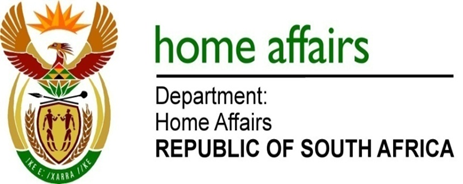 NATIONAL ASSEMBLYQUESTION FOR WRITTEN REPLYQUESTION NO. 3805DATE OF PUBLICATION: FRIDAY, 17 November 2017 INTERNAL QUESTION PAPER 44 OF 20173805.	Mr M Hoosen (DA) ask the Minister of Home Affairs:Whether certain persons (names furnished) were granted South African citizenship; if so, (a) on what date was each specified person granted citizenship, (b) what were the reasons that her department granted the specified persons citizenship and (c) what are the further relevant details?											NW4305EREPLY:The identified Taiwanese nationals have never been granted South African citizenship.(a-c)	Not applicable. 